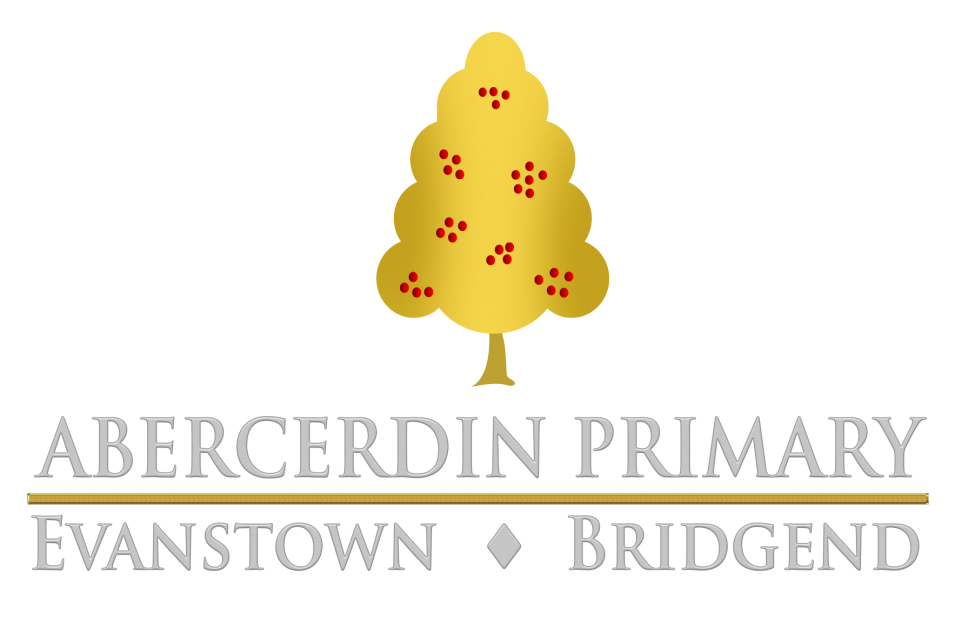 Abercerdin Primary School – School InformationAbercerdin Primary School is located in Gilfach Goch, the valley that includes Evanstown, Gilfach, Gilfach Garden Village and Hendreforgan. The school is situated within the village of Evanstown, which falls just within the boundaries of Bridgend County Borough Council. The school’s pupils live throughout the valley, 53.50 % reside at BCBC addresses while 46.5% reside at RCT addresses.The School is English Medium providing education for children aged 3 to 11. Welsh is taught as a second language to all pupils. The School has a PAN of 245 and has adequate facilities such as toilets for staff and children. The School site is cleaned thoroughly twice a day.The School is part of the Coleg Cymunedol y Dderwen cluster of Primary Schools but works closely with Tonyrefail School and Treorchy Comprehensive School also.The School tries to encourage healthy eating and drinking. Children are offered to buy fruit from the School or encouraged to bring it in themselves. The School has achieved its 4th phase award in this academic year in the Welsh Network of Healthy Schools Scheme.The School has achieved its 3rd Eco-Schools Green flag in the 2014/15 academic year. We hope to achieve the Platinum Award in 2015/16.Chairperson’s Report to Parents 2014-2015IntroductionI am delighted to report that Abercerdin Primary School has had another successful year in 2014-2015. Below is just a snapshot of the school’s major achievements:Green 1 A Rating Welsh AssemblyIn 2014, the Welsh Assembly introduced a new ranking system for all schools throughout Wales. It was hoped that this would give parents a clearer understanding of how their children’s school is compared and ranked amongst other schools in Wales. The Welsh Government assessed Abercerdin Primary School and its judgement was that the School ranked in the top level of the top green band as a Green 1 A.  Read Write Inc Model School Status – 3 yearsFor the third year, Abercerdin has been awarded Model School Status for Read Write Inc. This means that the school is the best school for Read Write Inc. within Bridgend County.The school has hosted many other schools from within Bridgend County and nationally to spread this good practice.Eco School Green Flag AwardThe School gained its fourth flag in the Eco-School Scheme. Estyn InspectionThe School received a very successful Estyn Inspection School Report.We are one of the few schools in Bridgend County to receive a double good standard under the new Estyn Inspection Framework.Lending LibraryThe Lending Library has been built and developed. We are currently waiting for more funding to extend the range of books and multimedia on offer.This will be open to the Community in Spring 2016.School FarmThe School Farm has undergone more development this year with specific focus on security for the animals.The Farm will be opened Spring Term 2016.Attendance ImprovementA huge improvement has been made to attendance levels.They have risen from 89% to 96% (currently) within three years.Many thanks to all parents and guardians who are supporting the school in raising attendance levels.Composition and the work of the Governing BodyThe full Governing Body met three times during the academic year 2014-2015, one of these meetings being the Annual Governors Meeting with Parents/Guardians; the other meetings were attended by the Governing body only.Each committee of the Governing Body meets at least once during each term of the school year. The minutes of these meetings are read back to the full Governing Body. Any decisions made in these committee meetings are then ratified by the full Governing Body.Each Governing Body and Committee meeting is minuted by Mrs Sue Evans, Bridgend Authority’s Clerk to the Governors. All papers and agendas are distributed prior to all meetings. The 	Governing body receives the Corporate Director for Children Report and the Head Teacher’s Report.All Governors are kept well informed of all aspects of the School. We now generally use email which is more efficient and eco-friendly.The governing body is responsible for the revision and ratification of all school policies, monitoring of the improvement plan (set every year) and reviewing/monitoring teaching programmes and pupil progress. The Governors ensure that the school complies with all Health/Safety and Safeguarding issues. A rolling programme of policy review is now in place to ensure this is up to date.All external Governors have a ‘Link Governor’ role and will visit the school at least once a year to liaise with the teacher who is responsible for leading that subject. All Link Governors have reported back how welcome they had been made to feel when visiting the school. They also expressed how impressed they were with the standard of care and education which they witnessed. The ‘Link Governor’ role will continue to be implemented and developed in the next academic year.The Governors have also taken on an active role in the school’s INSET training. Governors attending both SEN and Child Protection workshops with staff.Final StatementI would like to extend my thanks to all Governor colleagues, and Mrs Sue Evans (BCBC Clerk to the 	Governors) for their time and commitment over the past year. Without their time, which they volunteer freely, we would not be able to function as the effective Governing Body. We are all very committed to our roles and work towards continually improving and maintaining the highest standards of education and care which our students deserve.‘Together we can do it!’Mr William DaviesChairpersonCurrent Governing Body 2014-15The Chairperson, Mr Davies and the Clerk, Mrs Evans can be contacted by post at:Abercerdin Primary SchoolKenry StreetEvanstownBridgendCF39 8RSGoverning Body – VacanciesMrs. Sharon Evans resigned her position as Parent Governor and PCSO Amy Harrison as Community Governor at the end of the 2014/15 academic year. We are very grateful for their hard work and commitment to the Governing Body and to the School. As a result, we have a vacancy for a Parent Governor and Community Governor which will be filled at the Autumn Term Full Governing Body meeting.Governing Body – Committees 2014-15Designated Governors – 2014-15Curriculum - Link Governors 14-15Governing Body – Meetings held with ParentsThere were no meetings held with parents under Section 94 of the School Standards Organisation (Wales) Act 2013.Governing Body – Links with the CommunityThe Governing Body of Abercerdin Primary School has Governors from a variety of backgrounds. The Governing body has links with Evanstown Community Centre, the Community Council, Tonyrefail School and the local Police force.We hope to continue to build links with the local and wider community.Governor training courses are being held by BCBC. All mandatory training is available online at request to Governors Support.Abercerdin Primary School – Academic StaffAbercerdin Primary School – Non Academic StaffAbercerdin Primary School – Staff Farewells and WelcomesStaff leaving between September 2014—August 2015:Mrs. Marion Owen - CleanerStaff joining between September 2014—August 2015:Mr. Scott Curnell – TeacherMrs. Paula Jones – Lunchtime SupervisorMr. Craig Evans – Learning Support OfficerContinuous Professional DevelopmentAbercerdin Primary School promotes lifelong learning and continuous professional development within an inclusive community of learners. Training is identified based upon both individual/personal and collective/school needs.Induction of new staff Development of Professional practiceIn Service Training included:Read Write Inc,Maths Makes Sense,Gareth Coombes – Performance Management Training,Child Protection Training,First aid Training,Eco-Schools,Healthy Schools,i-Pad Training,SEN/ALN.The result of this training has resulted in improved levels in both teaching/learning and better support for pupil welfare.Financial Statement for academic year 2014-15School PoliciesAdmissions PolicyCharging PolicyChild Protection PolicyComplaints PolicyCurriculum PolicyData Protection PolicyEquality PolicyHealth and Safety PolicyPay PolicyPerformance Management Policy + GuidelinesPBIS Handbook (including anti-bullying)School Session TimesSex Education PolicyALN PolicyStaff Discipline PolicyStaff Grievance PolicyStaff Capability PolicyRace Equality PolicyFreedom on Information Publication SchemeGovernors’ Allowance SchemeGovernors’ Annual Report to ParentsHome-School AgreementsInstrument of GovernmentMinutes and Papers of the Governing Body and its CommitteesSchool ProspectusRegister of PupilsRegister of Business Interests of Headteacher and GovernorsTarget Setting for SchoolsGovernors’ Code of ConductTransition PolicyVision, Aims and MissionSocial Networking PolicyFood and FitnessVirus ProtectionWhistle Blowing PolicyPupil Attendance PolicySmoking PolicyRecruitment and Selection PolicyStaff Absence Management PolicyGovernors’ Visits to SchoolSubstance Misuse PolicyBasic Skills PolicyMAT PolicyRoles and Responsibilities of Teaching StaffDignity at WorkDomestic Abuse ProtocolClassroom Management and Organisation PolicyFlexible RetirementIll health, Retirement and Redundancy PolicyEmployee AppraisalPay ProtectionSunsmart Sun PolicyManagers’ Guidelines on Probation of Support StaffPerformance Appraisal for Support StaffProtocol for Secondary EmploymentProtocol for Payments of Under and OverpaymentsRelocation PolicyGuidelines supporting Employees to return to workConducting Return to Work InterviewsDBS PolicyKey Skills PolicyAnti-Litter PolicyMissing Child PolicySupervision PolicySickness Absence ReportingTeaching TimetableSuspension on Medical GroundsSevere Weather ProtocolEducational Visits PolicyBereavement PolicyEmergency First Aid PolicyCitizens AwardGardening PolicyEnvironmental PolicyEAL PolicyESDGC PolicyAssessment for LearningForest Schools PolicySchool Comparative Data Reports	End of Foundation Phase Outcomes – July 2015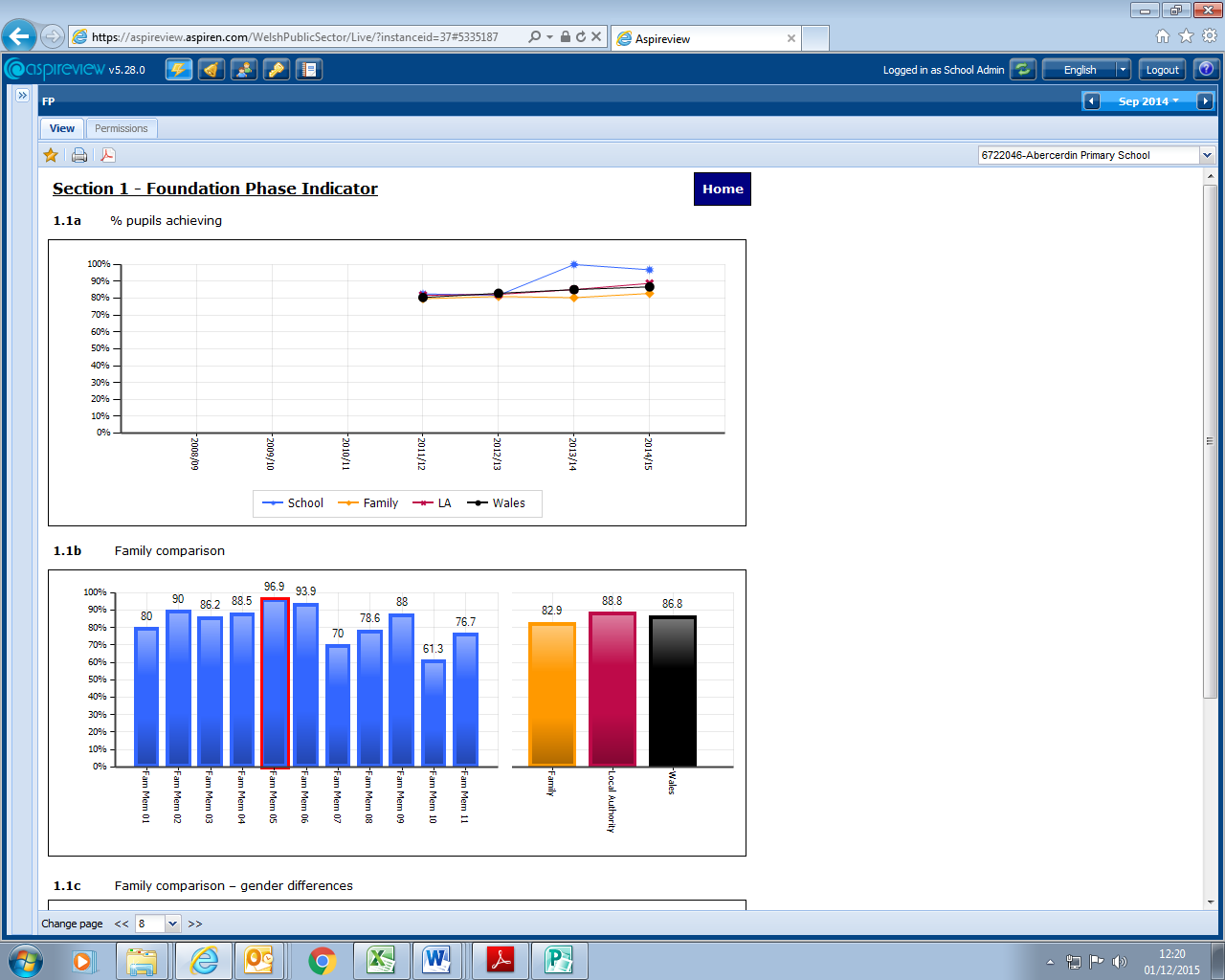 Measuring progress over longer periods of time is important in order to assess any trends or patterns within the school.The above data is taken from ‘All Wales Core Data Set’. ‘The ‘All Wales Core Data Set’ is designed to provide analyses of the Foundation Phase and key stages, and external examination results in fixed formats and to provide performance comparisons using a range of contextual factors. The format of the reports is designed to be accessible to all those involved in the school self evaluation process, contributing to the development of a high performance culture and by facilitating the sharing of good practice.’ (Fynnon)The graph displays the school’s Foundation Phase Indicator results at the end of each academic year over a period of five years.  From 2011 the Foundation Phase Indicators refer to newly named areas of development Language, Literacy and Communication, Mathematical Development and Personal and Social development, Well-being and Cultural Diversity.There was a slight drop in achievement of the Foundation Phase Indicator this academic year.End of Key Stage 2 Levels – July 2015Measuring progress over longer periods of time is important in order to assess any trends or patterns within the school.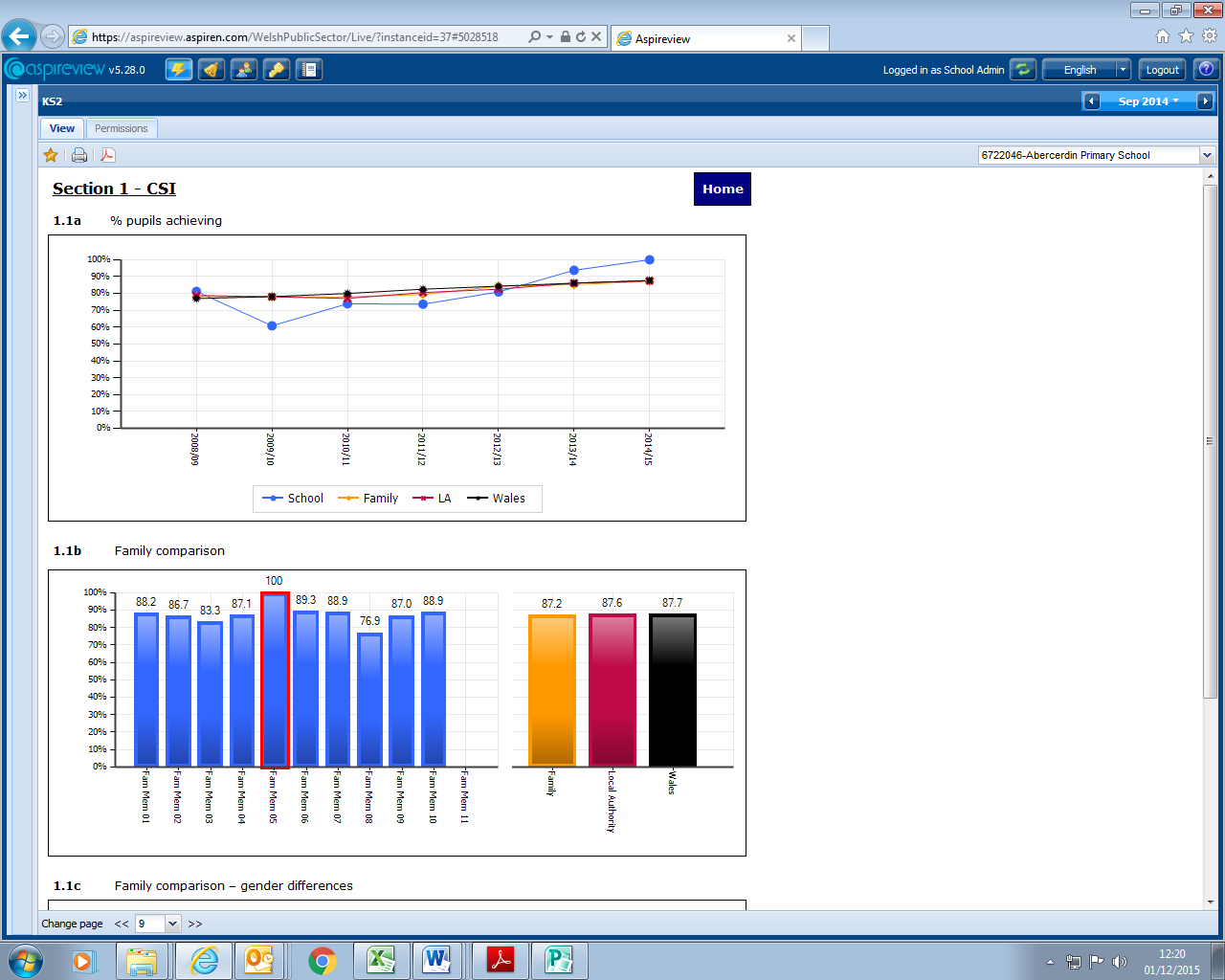 The above data is taken from ‘All Wales Core Data Set’. ‘The ‘All Wales Core Data Set’ is designed to provide analyses of the Foundation Phase and key stages, and external examination results in fixed formats and to provide performance comparisons using a range of contextual factors. The format of the reports is designed to be accessible to all those involved in the school self-evaluation process, contributing to the development of a high performance culture and by facilitating the sharing of good practice.’ (Fynnon)The graph displays the school’s Key Stage Two Core Subject Indicator (CSI) results at the end of each academic year over a period of five years.  In this case the core Subject indicator (CSI) refers to the key/main curriculum subjects: English, mathematics and science. We are really pleased to note that 100% of our Key Stage Two children achieved their Core Subject Indicator this year. This reflects the efforts made by all staff and children. TargetsSport ActivitiesImproving P.E. provision is a key aim of the School. The School’s newest member of teaching staff, Mr. Curnell is the subject leader for P.E. and has been very dedicated in ensuring that the children of Abercerdin Primary School take part in as many Sport Activities as possible.The School have been working with Rugbytots who have run an afterschool club for children aged 3 to 5. The club has been very successful and we hope to run it again next year.The School have also worked with Tip Top Dance School. The afterschool club involved children in learning different styles of dance. We hope to continue to work with them in the future.We have continued our partnership with Stephen Jenkins from Table Tennis Wales. Stephen’s Father has run a lunchtime table tennis club at the School for several years. We hope to set up an afterschool table tennis club to be run from the Sports Hall.Cardiff City Football Club has visited the School on many occasions this year. Liam and Martin from CCFC have taught football to the junior classes and have taken an afterschool football club. We hope to continue this partnership into the future.Years 5 and 6 took part in swimming lessons in the Autumn Term. The children also took part in the Urdd Swimming Gala and did extremely well.Mrs. Fletcher and Mrs. Walters have run a lunchtime netball club. The netballers represented the School in games against other Primary Schools such as Blaengarw and Gwaunmeisgyn. Mrs. Fletcher and Mrs. Walters hope to continue the club in the 2015/16 academic year.Mr. Francis and Mr. Curnell have run an afterschool sports club on Thursday evenings for Years 4, 5 and 6. They hope to continue to do so in the 2015/16 academic year. Year 6 Leavers – July 2015In the academic year 2014/15, we had 18 children leave us to join local Comprehensive Schools.We work closely with Coleg Cymunedol y Dderwen, Tonyrefail School and Treorchy Comprehensive School to ensure that all children have a choice and that Parents are kept informed of transition events.Of the 18 children:5 children went to Coleg Cymunedol y Dderwen12 children went to Tonyrefail School1 child went to Treorchy Comprehensive SchoolWe wish all of the children good luck and hope they enjoy their new Schools.School ProspectusThe School Prospectus was completely rewritten in the Autumn Term of 2015. An electronic copy is available for those who wish to view it on the Abercerdin Primary School website (http://www.abercerdinprimaryschool.co.uk).Term Dates - 2015/16The School have the option of using 5 days of the year as INSET days for staff training; the School is closed to all pupils on these days. The INSET Days have been selected as follows:Thursday 10th September 2015Friday 11th September 2015Monday 18th July 2016Tuesday 19th July 2016Wednesday 20th July 2016As a result of the July INSET days, the children will finish School on Friday 15th July 2016.Attendance – 2014-15“When a child attends school on a regular basis, they take an important step towards reaching their full potential, and are given the greatest opportunity to learn new things and develop their skills. Children who miss school frequently can fall behind with their work and do less well in exams.The more time a child spends around other children, whether in the classroom or as part of a school team or club, the more chance they have of making friends and feeling included, boosting social skills, confidence and self-esteem.”  Welsh Assembly GovernmentThe Governors would like to reinforce the importance of regular school attendance and would appreciate parents not withdrawing their children from school for any holidays during term time.I would like to thanks all Parents and Guardians for their support of the school’s new attendance procedures. All school in Wales are expected to achieve 95% or above upon an annual basis.	Mrs. Rees, the School’s Wellbeing Manager, has worked hard to improve School Attendance. Mrs. Rees has worked closely with the Education Welfare Officer (EWO) and pupils to raise awareness of attendance levels. Attendance initiatives introduced such as attendance certificates and pin badges have made a vast improvement in attendance percentages. There was an outbreak of chicken pox and Scarlet fever this academic year which affected the attendance in the Foundation Phase (Nursery to Year 2) significantly.The School aims to achieve 96% attendance in the 2015/16 academic year.	24. Thank you 2014-2015 has been a year of change and achievement for the school. I would like to thank the school staff, governors and community for the hard work and commitment.Working together in collaboration and partnership will ensure our success in helping every pupil to achieve the best that they can do.Thank you for your continued support. ‘Together we can do it!’ Helen GentleHead teacherNameType of GovernorMr. William DaviesLEA Governor (Chair of Governors)Mrs. Megan WaiteLEA Governor (Vice Chair of Governors)Councillor Hywel WilliamsLEA GovernorCouncillor Geunor EvansCommunity GovernorMrs. Christine IngramCommunity GovernorMs. Leanne MiddletonCommunity GovernorPCSO Amy HarrisonCommunity GovernorMrs. Sharon EvansParent GovernorMr. Steve BlanchParent GovernorMs. Carla RichardsParent GovernorMs. Fiona DrysdaleParent GovernorMs. Jayne EvansStaff GovernorMrs. Suzanne FletcherTeacher GovernorMrs. Helen GentleHead TeacherAppointments CommitteePay Policy CommitteeMr. William Davies (Chairperson)Mr. William Davies (Chairperson)Mrs. Megan Waite (Vice-Chairperson)Mrs. Megan Waite (Vice-Chairperson)Mrs. Helen Gentle (Headteacher)Mrs. Helen Gentle (Headteacher)Mrs. Christine IngramMrs. Christine IngramCllr. Geunor EvansCllr. Geunor EvansMr. Steve BlanchMr. Steve BlanchBuildings, Health and Safety CommitteeStaffing CommitteeMr. William Davies (Chairperson)Mr. William Davies (Chairperson)Mrs. Helen Gentle (Headteacher)Mrs. Megan Waite (Vice-Chairperson)Mrs. Christine IngramMrs. Helen Gentle (Headteacher)Cllr. Geunor EvansMrs. Christine IngramMs. Jayne EvansCllr. Geunor EvansMr. Steve BlanchMr. Steve BlanchMs. Carla RichardsCllr. Hywel WilliamsStaff DisciplinaryStaff DisciplinaryStaff DisciplinaryFirst CommitteeAppeals CommitteeMrs. Megan Waite (Vice-Chairperson)Mrs. Sharon EvansMrs. Christine IngramCllr. Geunor EvansMs. Fiona DrysdaleMr. William Davies (Chairperson)Grievance ProceduresFirst CommitteeAppeals CommitteeMrs. Megan Waite (Vice-Chairperson)Mrs. Sharon EvansMrs. Christine IngramCllr. Geunor EvansMs. Fiona DrysdaleMr. William Davies (Chairperson)Complaints ProceduresPay Review AppealsMr. William Davies (Chairperson)Mrs. Sharon EvansMrs. Megan Waite (Vice-Chairperson)Cllr. Geunor EvansMrs. Christine IngramMr. William Davies (Chairperson)Ms. Fiona DrysdalePupil Discipline and ExclusionFinanceMr. William Davies (Chairperson)Mr. William Davies (Chairperson)Mrs. Megan Waite (Vice-Chairperson)Mrs. Megan Waite (Vice-Chairperson)Mrs. Sharon EvansMrs. Helen Gentle (Headteacher)Cllr. Geunor EvansMrs. Suzanne FletcherCllr. Geunor EvansMs. Fiona DrysdaleMs. Leanne MiddletonCllr. Hywel WilliamsPerformance Management PanelPerformance Management AppealsMr. William Davies (Chairperson)Mrs. Christine IngramMrs. Megan Waite (Vice-Chairperson)PCSO Amy HarrisonCllr. Geunor EvansNew System LeaderMr. Daniel Esteve (Systems Leader)Whistleblowing CommitteeStandards Panel & AttendanceMr. William Davies (Chairperson)Mr. William Davies (Chairperson)Mrs. Megan Waite (Vice-Chairperson)Mrs. Megan Waite (Vice-Chairperson)External GovernorMrs. Jayne EvansMrs. Sharon EvansPolicy PanelMr. William Davies (Chairperson)Mrs. Helen Gentle (Headteacher)Mrs. Jayne EvansMs. Leanne MiddletonALN GovernorMrs. Christine IngramChild Protection GovernorMr. William Davies (Chairperson)Health and Safety GovernorMs. Jayne EvansGovernor TrainingMr. Williams Davies (Chairperson)Ms. Leanne MiddletonBridgend Governor AssociationMr. Williams Davies (Chairperson)Key SkillsMr. Steve BlanchArtCllr. Geunor EvansD.T.Ms. Leanne MiddletonI.C.T.Mrs. Sharon EvansSenior Management Team (SMT)Mr. William Davies (Chairperson)Mrs. Christine IngramFoundation PhaseMr. William Davies (Chairperson)Mrs. Christine IngramKS2Mr. William Davies (Chairperson)Mrs. Christine IngramKS2 ARRMr. William Davies (Chairperson)Mrs. Christine IngramALNCOMr. William Davies (Chairperson)Mrs. Christine IngramP.E.Ms. Fiona DrysdaleMusic/Creative DevelopmentMr. William Davies (Chairperson)Language, Literacy and CommunicationMrs. Megan Waite (Vice-Chairperson)EnglishMrs. Megan Waite (Vice-Chairperson)Mathematical DevelopmentMrs. Megan Waite (Vice-Chairperson)MathematicsMrs. Megan Waite (Vice-Chairperson)Welsh Language DevelopmentMr. William Davies (Chairperson)WelshMr. William Davies (Chairperson)R.E.Mrs. Jayne EvansScience and HealthMs. Fiona DrysdaleEco & ESDGCMr. William Davies (Chairperson)History & GeographyMr. William Davies (Chairperson)Headteacher: Mrs. H. GentleHeadteacher: Mrs. H. GentleHeadteacher: Mrs. H. GentleFoundation Phase StaffFoundation Phase StaffFoundation Phase StaffNurseryMrs. D. StoneHead of FoundationMrs. K. LewisLSOMiss L. PearceLSOMiss A. BullerLSONursery/ReceptionMrs. D. BaileyTeacherMiss C. RichardsLSOMrs. D. PowellLSOReception/Year OneMrs. R. ThomasTeacherMrs. R. WarrenLSOYear One/TwoMrs. K. PryseDeputy HeadteacherMs. L. MiddletonLSAYear TwoMrs. S. WaltersTeacherMs. J. EvansLSOMiss F. RogersLSO /PPA CoverKey Stage Two StaffKey Stage Two StaffKey Stage Two StaffYear Three/FourMrs. S. FletcherHead of KS2Ms. B. HamillLSO /PPA CoverYear Four/FiveMr. G. FrancisTeacherYear Five/SixMr. S. CurnellTeacherOfficeMrs. H. AdamsMiss L. DaviesWellbeingMrs. A. ReesKitchen StaffMrs S. PriceMrs. P. KellyMrs. D. JamesMaintenanceMr. L. JenkinsMrs. D JamesMiss. L. JamesMrs. M. OwenLunchtime SupervisorsMrs. J. EvansMrs. D. PowellMs. R. MillsMiss. L. EvansMrs. P. JonesMiss. L. JamesEXPENDITUREEXPENDITURE£EMPLOYEESEMPLOYEESTEACHERS444514SCHOOL SUPPORT WORKERS64513CLERKS AND CLASSROOM SUPPORT221959SICKNESS AND MATERNITY INSURANCE5452STAFF TRAINING7340OTHER COSTS e.g. POLICE CHECKS880744658PREMISES AND RELATED COSTSPREMISES AND RELATED COSTSGROUNDS MAINTENANCE4515REPAIRS, ETC TO BUILDINGS9441ENERGY16532RATES11045WATER SERVICES2978FIXTURES AND FITTINGS131CLEANING AND DOMESTIC SERVICES2335SPECIAL PERILS/ALL RISKS29247269TRANSPORT AND RELATED COSTSTRANSPORT AND RELATED COSTSUSE OF DISTRICT FACILITIES0SCHOOL ACTIVITIES TRANSPORT0CAR ALLOWANCES/STAFF TRAVEL00SUPPLIES AND SERVICESSUPPLIES AND SERVICESCAPITATION (TEACHING MATERIALS)51132SCHOOL MEAL COSTS37965ICT RELATED COSTS29437FURNITURE/EQUIPMENT633PRINTING, STATIONERY ETC5509TELEPHONES/BROADBAND3128INSURANCE1997POSTAGE316SERVICE LEVEL AGREEMENT8202TRADE WASTE893LEASING2014MISCELLANEOUS EXPENDITURE161141387INCOMEINCOMEWELSH GOVERNMENT GRANTSWELSH GOVERNMENT GRANTS107757OTHER SCHOOL GRANTSOTHER SCHOOL GRANTS12674SCHOOL MEAL INCOME SCHOOL MEAL INCOME 24464SUPPLY COVER INCOMESUPPLY COVER INCOME315COMMUNITY USE OF PREMISESCOMMUNITY USE OF PREMISES4098MUTUAL FUND SURPLUS 2013-14MUTUAL FUND SURPLUS 2013-142104PAY PROTECTION REIMBURSEMENTPAY PROTECTION REIMBURSEMENT5675157087NET SCHOOL EXPENDITURENET SCHOOL EXPENDITURENET SCHOOL EXPENDITURE776227NDW123456APersonal and Social DevelopmentPersonal and Social DevelopmentSchool0.00.00.00.00.00.00.043.856.30.0Personal and Social DevelopmentPersonal and Social DevelopmentWales-0.30.20.20.30.93.842.751.20.2Language, literacy and communication skillsLanguage, literacy and communication skillsSchool0.00.00.00.00.00.03.140.650.06.3Language, literacy and communication skillsLanguage, literacy and communication skillsWales0.10.40.30.20.41.710.354.531.80.3Mathematical developmentMathematical developmentSchool0.00.00.00.00.00.03.162.534.40.0Mathematical developmentMathematical developmentWales-0.30.20.20.31.29.058.430.00.32011-20122012-20132013-20142014-2015Foundation Phase Indicator82.6%81.8%100%96.9%NDNCO1NCO2NCO3123456+4+EnglishEnglishSchool0.00.00.00.00.00.00.00.061.138.90.0100.0EnglishEnglishWales0.10.40.10.10.10.51.98.350.436.81.288.4OracyOracySchool0.00.00.00.00.00.00.00.077.822.20.0100.0OracyOracyWales0.10.40.10.10.10.51.68.249.038.51.488.9ReadingReadingSchool0.00.00.00.00.00.00.00.061.138.90.0100.0ReadingReadingWales0.10.40.10.10.10.51.99.047.938.31.687.8WritingWritingSchool0.00.00.00.00.00.00.00.072.227.80.0100.0WritingWritingWales0.10.40.10.10.10.62.713.252.329.11.282.7MathsMathsSchool0.00.00.00.00.00.00.00.061.138.90.0100.0MathsMathsWales0.10.40.10.10.10.51.88.051.036.91.188.9ScienceScienceSchool0.00.00.00.00.00.00.00.066.733.30.0100.0ScienceScienceWales0.10.40.10.10.10.41.56.951.938.20.290.32008-20092009-20102010-20112011/20122012-20132013-20142014-2015Core Subject Indicator81.3%60.9%73.9%73.7%81%93.8%100%TargetHow measured/to be achieved.To raise attendance to over 95%.To continue to work closely with secondary schools to ensure good attendance levels at year 6 and year 7.To work closely with the Education Welfare Officer.To raise incidental Welsh standards throughout the school community.To continue to develop the language skills of staff throughout the school.Work closely with the Welsh Language Advisor.To continue to raise standards, attainment and progress in PRE-NURSERY N2 SEN BOYS without Abercerdin Pre-Nursery provision. Raise the standards of communication – speaking and listening.Collaborate with Mumsaway and Abercerdin Pre-Nursery staff in speaking and listening initiatives.To continue to raise standards, attainment and progress in MAT FSM Foundation Boys.To introduce new Read Write Inc. initiatives.To introduce new Maths Makes Sense initiatives. To achieve the NACE award.To continue to raise standards, attainment and progress in MAT FSM KS2 Girls.To introduce new Read Write Inc. initiatives.To introduce new Maths Makes Sense initiatives. To achieve the NACE award.To continue to improve the quality of teaching to 80% excellent.To work with educational specialist and advisors to support teaching and learning throughout the school.Maintain high standards of learning behaviour for all pupils.To develop the use of the Positive Behaviour Intervention Strategy throughout the School.Increase standard of leadership and management across the school to outstanding.To work with external advisors in core subjects to ensure unbiased assessment of teaching and learning.To provide outstanding learning environments/resources.To improve outdoor learning resources.TermTerm Start DateHalf Term HolidaysHalf Term HolidaysTerm End DateDaysTermTerm Start DateStartEndsTerm End DateDaysAutumn Term 2015Tuesday 1 September 2015Monday 26 October 2015Friday 30 October 2015Friday 18 December 201574Spring Term 2016Monday 4 January 2016Monday 15 February 2016Friday 19 February 2016Thursday 24 March 201654Summer Term 2016Monday 11 April 2016Monday 30 May 2016Friday 3 June 2016Wednesday 20 July 201667Sum of sessions missed due toSum of sessions missed due toSum of sessions missed due toSum of sessions missed due toSum of sessions missed due toSumAuthorisedUnauthorisedOverallof sessions absenceabsenceabsencepossible1,9616592,62050,102Group Authorised Absences Unauthorised Absences Possible % Attend Year N19.33.0100.087.7Year N25.01.4100.093.6Year R5.01.0100.094.0Year 13.51.1100.095.4Year 23.51.4100.095.1Year 33.80.9100.095.3Year 44.31.5100.094.2Year 54.11.3100.094.6Year 64.51.8100.093.7Totals4.51.3100.094.2